 Оюуны өмчийн газрын даргын  2020  оны                       А/83 тоот тушаалын хавсралт МАЯГТ ЗЭ/2 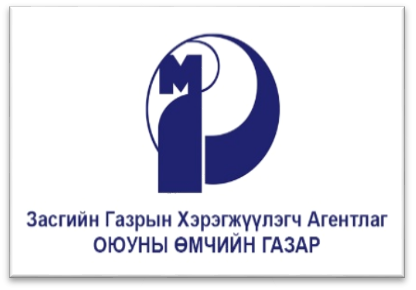 БҮТЭЭЛ АШИГЛАХ ОНЦГОЙ ЭРХ ШИЛЖҮҮЛЭХ ТУХАЙ ХҮСЭЛТЗохиогчийн эрхийн хэлтсийн  үйл ажиллагаа, холбогдох хууль тогтоомж болон бусад мэдээллийг www.ipom.gov.mn хаягаар орж үзэх буюу 11329273 дугаарын утсаар холбоо барьж лавлана уу.                  Хүлээж авсан огноо:	                             Он    сар     өдөр                           Бүртгэлийн дугаар:Эх бүтээлийн нэр:Эрх шилжүүлэх үндэслэл: Гэрээний үндсэн дээр эзэмшигч өөрчлөгдсөн: Сайн дурын үндсэн дээр эзэмшигч өөрчлөгдсөн: Бусад байдлаар эзэмшигч өөрчлөгдсөн:Эрх эзэмшигч:Овог/ Нэр:Хаяг:Утас:        Нэгээс дээш эрх эзэмшигч байгаа бол энэ хэсэгт дээр дурдсан мэдээллийн дагуу дараалуулан  бичнэ.Бүтээлийн төрөл:       Бүтээлийн төрөл /доорхи жагсаалтаас тохирохыг нь чагталж тэмдэглэнэ үү/шинжлэх ухаан, утга зохиолын бичмэл буюу аман төрөлд хамаарах бүтээл, түүнчлэн компьютерийн программ;хөгжмийн урлагийн үгтэй болон үггүй бүх төрлийн бүтээл;дүрслэх урлагийн төрөлд хамаарах бүтээлчимэглэх болон хавсарга урлаг, тайз чимэглэлийн төрөлд  хамаарах бүтээл;;архитектурын бүтээл, уран баримал, уран барилгын төрөлд хамаарах бүтээл;бүжгийн урлагийн бүтээл;жүжиг, хөгжимт жүжиг, тайзны урлагийн төрөлд хамаарах бүтээлгэрэл зургийн болон түүнтэй төсөөтэй аргаар туурвисан бүтээлдуу авиа бүхий дүрст бүтээл / телевизийн нэвтрүүлэг, кино урлагийн бүтээл/;;үүсмэл бүтээл; материалыг нь сонгон түүвэрлэх, байршуулах зэргээр бүтээлч үйл ажиллагааны үр дүнд бий болсон, өөрийн бүтэц агуулгаараа бүтээлд тооцогдох тайлбар толь, лавлах, зохиолын цоморлиг, түүвэр зохиол болон эмхэтгэлардын урлагийн бүтээлд тулгуурлан туурвисан үүсмэл бүтээлийн төрөлд хамаарах бүтээлИтгэмжлэгдсэн төлөөлөгчийн мэдээлэл:                    6.1		Итгэмжлэлийг хавсаргасан:Шинэ эрх эзэмшигч:Овог/ Нэр:Хаяг:Утас:        Нэгээс дээш эрх эзэмшигч байгаа бол энэ хэсэгт дээр дурдсан мэдээллийн дагуу дараалуулан  бичнэ.Бусдын зохиогчийн эрх болон түүнд хамаарах эрх зөрчөөгүй гэдгээ баталж гарын үсэг зурав.Эрх эзэмшигчийн гарын үсэг, тамга:Дараах этгээдийн аль нь гарын үсэг зурж тамга дарсан, эсхүл аль этгээдийн өмнөөс уг үйлдлийг гүйцэтгэсэн болох талаар холбогдох зүйлийг тэмдэглэх		8.1 	эзэмшигч:		8.2 	шинэ эзэмшигч:		8.3	 	итгэмжлэгдсэн төлөөлөгч:           Эх бүтээлийг Төв номын санд өгөх эсэх /Хэрэв та энэ хэсгийг сонгосон бол 2 хувь эх бүтээлтэй ирнэ үү/           Эх бүтээлийг Үндэсний архивт хадгалуулж болох эсэх /Хэрэв та энэ хэсгийг сонгосон бол 2 хувь эх бүтээлтэй ирнэ үү/.................................................    /                                       /